XLIFF 2.0 Program Charter[Charter Draft, v0.2]This Charter is being submitted by David Filip for discussion by the XLIFF TC[Prepared by David Filip]PreambelThis Charter is not intended to amend normal OASIS TC procedures. It is intended to provide guidance and reference point for technical and organizational development of the next version of the OASIS XLIFF standard. XLIFF TC is free to use standard OASIS TC procedures such as TC ballots to amend the existing XLIFF TC procedures, amend (clarify) the existing OASIS XLIFF TC Charter or re-charter the OASIS XLIFF TC.Steering Committee and its membershipThe Steering Committee is formed by the currently serving Officers of the Technical Committee (including Chairs of active SCs).Current Holders of the seats as of June 7, 2011:XLIFF TC Chair – Bryan Schnabel – Individual MemberXLIFF TC Secretary – Rodolfo Raya – MaxprogramsInline Markup SC Chair – Yves Savourel - ENLASOThe executive sponsor of the XLIFF 2.0 program is the Chair of the XLIFF TC. However, all decisions taken by the Steering Committee and/or the executive sponsor must be sanctioned by a formal TC ballot (face-to-face, roll call based, or fully automated via kavi between meetings) within 2 calendar weeks to remain valid.XLIFF TC assigns at least once in a calendar year one voting member or officer of the TC to organize an International XLIFF Symposium to assess the success and usage of the current XLIFF standard, and lay plans accordingly for further development of the standard. XLIFF TC is committed to hearing the customer voice as formulated by International XLIFF Symposium attendees. The role of the XLIFF Symposium is the role of an informal industry advisory body.Executive Summary[TBD]DefinitionsCore	Basic part of the specification that contains all and only substantial elements that cannot possibly be excluded without negatively affecting the standard’s capability to allow for basic language technology related transformations.Customer	Toolmakers and End users of the standard are considered customers of the XLIFF TC.Element	In this Charter, an XLIFF-specific expression of a XML vocabulary along with its rules, attributes, attribute values etc. An element attribute can be considered element per se for the purpose of describing the specification in this Charter.End User	There are various targeted user groups to benefit from the standard. A typical end user role is the one of a translator, project manager, reviewer etc. End users are not expected to regularly see the underlying XML of the standard, they should benefit from the interoperability achieved through implementation of the standard via various GUIs produced by Toolmakers.Meaningful functional whole	elements that are critical for performing certain types of language technology transformations, all and only such elements and their respective processing rules.Module	a part of the specification that fulfills all of the following conditionsDoes not overlap with CoreIs compatible with CoreComprises all elements and their processing rules that form a meaningful functional wholeToolmaker	A consumer of the standard who usually does not play an active role in the standard development. Unlike End Users, Toolmakers are expected to work with the XML of the standard and feedback the TC. Even though a toolmaker can play a role on the TC, his role as the standard’s consumer is distinct.For standard OASIS terminology see e.g. http://www.oasis-open.org/policies-guidelinesDescription of Business Needs the Program should addressCustomers’ voice:The 1.x standard is too complexThe 1.x standard has too generous extensibilityThe 1.x standard lacks explicit conformance criteriaThe overall goal is to ensure interoperability throughout Language Technology related content transformations during the whole content lifecycle.Although the XLIFF 1.x standard was intended primarily as an exchange format the industry practice shows that the defined format is also suitable for storage and legacy content leverage purposes.Product Description [Description of the desired state]The XLIFF TC commits to addressing the customer needs as under the Description of Business Needs. In particular XLIFF TC resolved via previous ballots to create a 2.0 standard that willBe modularContain non-negotiable coreBe created with conformance and processing requirements in mindAlthough backwards compatibility with the 1.x standards is perceived as a value per se by the XLIFF TC, backwards compatibility has lesser priority than serving the business needs stated above.XLIFF TC will prioritize the non-negotiable core and its release over long tail wish list.Immediately after releasing the core specification (maybe along with one or two important modules such as concordance memory and legacy leverage) XLIFF TC will start working on optional functional modules based on industry prioritization and available manpower.Main Success Scenario[TBD]High Level Scope and DeliverablesSubstantial parts of Core or Module.Smaller parts must not be released lest publishing errata to a previously published core or module.Human language specification in Docbook format, including but not limitedDescription of all elementsConformance criteria for every elementProvenance of each element if neededProcessing rules for each elementProcessing rules are given as admissible values on processor input and admissible values on processor outputConformance to processing rules must be verifiable solely via checking input and output artifacts as described aboveConformance clause referring to element specific conformance criteria and processing rulesXML schema (strict/transitional/skip?) conformant to the human readable specification as of 1.Reference guides for the following formatsDITAXHTMLHTML 4 and 5DocxODF…[TBD]List of high level deliverablesCore specificationModules specifications – need to work out the scheduleBenefits Statement – Business Case [boiler plate guidance]The benefits should be quantified as the specification evolves, generally as early as possible, it is better to have ballpark figures which will be adjusted later on than to work with no quantifiable expectation at all. Accuracy vs. precision – try to be approximately accurate, do not be afraid of educated guesses within a wider interval. Precise quantified statements in early stages are almost always wrong. “Minimax” – Build the business case, so that cost are estimated generously and any benefits are estimated as low as conceptually thinkable. It is the best way how to avoid unpleasant surprises during project execution and benefits realization. Benefits Realization [boiler plate guidance]How do you get from the current state to the desired one? Just high level sequence of events and coordination . It is not the benefits realization plan, this is elaborated based on this and the high and lower level plans. Scope of the Project [boiler plate guidance]Start with just all the generic types of activities to be covered. This will later on evolve into a full work breakdown structure (WBS). Project Constraints including Critical Success Factors [boiler plate guidance]Typically: Budget, Quality and Time. May include other such as feature completeness, methodology requirements etc. External and internal.. High Level Plan [boiler plate guidance]Make sure it covers the full WBS, you may base it on a subject matter relevant methodology such as waterfall, agile, RUP etc. Microsoft Project or other automated Gantt‐critical path‐capable tool recommended. It is much easier to update an *.mpp than say a *.xls. Benefits Realization Plan [boiler plate guidance]Results from Benefits Realization and High Level Plan. Senior Users and Key Users nominated by them must be committed to benefit realization, must take part in benefits realization planning, designing acceptance criteria etc. Project Team Currently active Voting Members – including OfficersActive external stakeholdersIN!Yamagata, LIOXLT-Web and LT-InfraKey Users[TBD]Last, FirstCompany 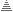 RoleVoting Schnabel*, Bryan 
Phone: 503-627-5282
bryan.s.schnabel@tektronix.com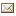 IndividualChairYes   Raya, Mr. Rodolfo 
Ramon Masini 3325/802
Montevideo, 11300
UY
Phone: +598 99914993
rmraya@maxprograms.comMaxprogramsSecretaryYes   Savourel, Mr. Yves 
9543 W. Emerald St., Suite 105
Boise, ID 83704
US
ysavourel@translate.comENLASO CorporationVoting MemberYes   Chapman, Ms. Helena IBMVoting MemberYes   Walters, David 
waltersd@us.ibm.comIBMVoting MemberYes   Filip, Dr. David 
LRC CSIS University of Limerick
Limerick, Limerick 0
Ireland
Phone: +353-61-202881
David.Filip@ul.ieLocalisation Research Centre*Voting MemberYes   Morado Vazquez, Lucia 
Phone: +353-61-202881
Lucia.Morado@ul.ieLocalisation Research Centre*Voting MemberYes   Reynolds, Peter 
Phone: +48 22 480 88 06
p.reynolds@maart.plPolish Association of Translation Agencies (PSBT)Voting MemberYes   Lieske, Mr Christian 
Phone: +49 (06227) 761303
christian.lieske@sap.comSAP AG*Voting MemberYes   Swift, Mr. Andrew 
Phone: 44 114 2535247
aswift@sdl.comSDL International*Voting MemberYes  